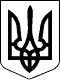 Ужгородська районна державна адміністрація Закарпатської областіУЖГОРОДСЬКА РАЙОННА ВІЙСЬКОВА адміністраціяЗАКАРПАТСЬКОЇ ОБЛАСТІР О З П О Р Я Д Ж Е Н Н Я___22.05.2024                              м. Ужгород                                  №_43_______Про Порядок реєстрації скарг щодо прийнятого адміністративногоакта, процедурних рішень, дій чи бездіяльності районної державної адміністрації –  районної військової адміністрації,  її структурних підрозділів та зберігання справ з їх  розглядуВідповідно до статей 4 і 15 Закону України ,,Про правовий режим воєнного стану”, статей 6, 13 і 39 Закону України „Про місцеві державні адміністрації”, Закону України „Про адміністративну процедуру”, пункту 26 постанови Кабінету Міністрів України від 28 квітня 2023 року № 420 ,,Про затвердження Примірного положення про комісію з розгляду скаргˮ, указів Президента України: від 24 лютого 2022 року № 64/2022 „Про введення воєнного стану в Україні”, від 24 лютого 2022 року № 68/2022 „Про утворення військових адміністрацій”, від 06 травня 2024 року № 271/2024 „Про продовження строку дії воєнного стану в Україні”З О Б О В ’ Я З У Ю:1. Затвердити Порядок реєстрації скарг щодо прийнятого адміністративного акта, процедурних рішень, дій чи бездіяльності районної державної адміністрації – районної військової адміністрації, її структурних підрозділів та зберігання справ з їх  розгляду, що додається. 2. Затвердити зразок форми:висновку комісії з розгляду скарг щодо прийнятого адміністративного акта, процедурних рішень, дій чи бездіяльності районної державної адміністрації – районної військової адміністрації, її структурних підрозділів  згідно з додатком 1;журналу реєстрації скарг щодо прийнятого адміністративного акта, процедурних рішень, дій чи бездіяльності районної державної адміністрації – районної військової адміністрації, її структурних підрозділів та передавання для зберігання справ з їх розгляду  згідно з додатком 2;обкладинки справи з розгляду скарг щодо прийнятого адміністративного акта, процедурних рішень, дій чи бездіяльності районної державної адміністрації – районної військової адміністрації, її структурних підрозділів,  згідно з додатком 3.3. Контроль за виконанням розпорядження покласти на першого заступника, заступників голови райдержадміністрації – начальника районної військової адміністрації відповідно до функцій та повноважень.В. о. голови районної державноїадміністрації – начальника військової адміністрації                                    Андрій КУШНІРУК